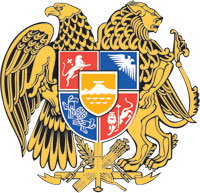 ՀԱՅԱՍՏԱՆԻ ՀԱՆՐԱՊԵՏՈՒԹՅԱՆ  ԿԱՌԱՎԱՐՈՒԹՅՈՒՆՈ  Ր  Ո  Շ  Ո Ւ  Մ27 ապրիլի 2023 թվականի N       - ՆՀԱՅԱՍՏԱՆԻ ՀԱՆՐԱՊԵՏՈՒԹՅԱՆ ԿԱՌԱՎԱՐՈՒԹՅԱՆ 2019 ԹՎԱԿԱՆԻ ՀՈՒՆԻՍԻ 6-Ի N 730-Ն ՈՐՈՇՄԱՆ ՄԵՋ ՓՈՓՈԽՈՒԹՅՈՒՆՆԵՐ ԿԱՏԱՐԵԼՈՒ Մ Ա Ս Ի Ն --------------------------------------------------------------------------------------------------------------Հիմք ընդունելով «Նորմատիվ իրավական ակտերի մասին» Հայաստանի Հանրապետության օրենքի 34-րդ և 37-րդ հոդվածները՝ Հայաստանի Հանրապետության կառավարությունը    ո ր ո շ ու մ    է.1. Հայաստանի Հանրապետության կառավարության 2019 թվականի հունիսի 6-ի «Հայաստանի Հանրապետության կառավարության 2016 թվականի դեկտեմբերի 29-ի N 1387-Ն որոշումն ուժը կորցրած ճանաչելու և Հայաստանի Հանրապետության շուկայի վերահսկողության տեսչական մարմնի կողմից իրականացվող ոչ պարենային արտադրանքների և ծառայությունների նկատմամբ պետական վերահսկողության իրականացման ստուգաթերթերը հաստատելու մասին» N 730-Ն որոշման մեջ կատարել հետևյալ փոփոխությունները`1) N 13 հավելվածը  շարադրել նոր խմբագրությամբ՝ համաձայն հավելվածի.2) NN 19, 22 և 25 հավելվածներն ուժը կորցրած ճանաչել: 2. Սույն որոշման 1-ին կետի 1-ին ենթակետն ուժի մեջ է մտնում 2023 թվականի մայիսի 9-ին, իսկ 1-ին կետի 2-րդ ենթակետը՝ պաշտոնական հրապարակմանը հաջորդող օրվանից:ՀԱՅԱՍՏԱՆԻ ՀԱՆՐԱՊԵՏՈՒԹՅԱՆ                           ՎԱՐՉԱՊԵՏ			                                Ն. ՓԱՇԻՆՅԱՆ   Երևան        Հավելված             ՀՀ կառավարության 2023 թվականի						          ապրիլի 27-ի N         - Ն որոշմանՀԱՅԱՍՏԱՆԻ ՀԱՆՐԱՊԵՏՈՒԹՅԱՆ ՇՈՒԿԱՅԻ ՎԵՐԱՀՍԿՈՂՈՒԹՅԱՆ ՏԵՍՉԱԿԱՆ ՄԱՐՄԻՆՍտուգաթերթԲԵՏՈՆԻ ԱՄՐԱՆԱՎՈՐՄԱՆ ՀԱՄԱՐ ՕԳՏԱԳՈՐԾՎՈՂ ՊՈՂՊԱՏԵ ԱՐՏԱԴՐԱՆՔՆԵՐԻ ՍՏՈՒԳՄԱՆ ՎԵՐԱԲԵՐՅԱԼ(ԱՏԳ ԱԱ 7214 99 - ից, 7213 91 100 0, 7213 99 - ից, 7217 10 - ից, 7312 10 - ից ծածկագրին համապատասխան)____ __________ 20   թ.Ստուգման նպատակը/Ընդգրկված հարցերի համարներ____________________________________________________________________________________________________________________________________________________________________Հ Ա Ր Ց Ա Շ Ա ՐԲԵՏՈՆԻ ԱՄՐԱՆԱՎՈՐՄԱՆ ՀԱՄԱՐ ՕԳՏԱԳՈՐԾՎՈՂ ՊՈՂՊԱՏԵ ԱՐՏԱԴՐԱՆՔՆԵՐԻՍՏՈՒԳՄԱՆ ՎԵՐԱԲԵՐՅԱԼՏվյալ ստուգաթերթը կազմվել է հետևյալ նորմատիվ փաստաթղթերի հիման վրա՝1. Հայաստանի Հանրապետության կառավարության 2021 թվականի ապրիլի 22-ի N 607-Ն որոշումը:Ստուգաթերթը լրացրեցին՝ ______ _____________________20   թ.»:ՀԱՅԱՍՏԱՆԻ  ՀԱՆՐԱՊԵՏՈՒԹՅԱՆ    ՎԱՐՉԱՊԵՏԻ  ԱՇԽԱՏԱԿԱԶՄԻ           ՂԵԿԱՎԱՐԻ  ՏԵՂԱԿԱԼ		                                            Բ. ԲԱԴԱԼՅԱՆ      «Հավելված N 13      ՀՀ կառավարության 2019 թվականի      հունիսի 6-ի N 730-Ն որոշման______________________________________________________________________________(տեսչական մարմնի անվանումը)(գտնվելու վայրը)(հեռախոսահամարը)________________________________________________________________Անձնական կոդ(պաշտոնը)(անունը, ազգանունը, հայրանունը)________________________________________________________________Անձնական կոդ(պաշտոնը)(անունը, ազգանունը, հայրանունը)Ստուգման սկիզբը (ամսաթիվ)_ _____________20   թ.ավարտը_______________20   թ.__________________________________________տնտեսավարող սուբյեկտի անվանումը (անունը, ազգանունը)(ՀՎՀՀ)________________________________________________________________________________________________________________(պետռեգիստրի համարը)տնտեսավարող սուբյեկտի գործունեության ոլորտը)______________________________________________________________________________________տնտեսավարող սուբյեկտի գտնվելու վայրը (բնակության վայրը)(հեռախոսահամարը)____________________________________________________________________________(տնտեսավարող սուբյեկտի ղեկավարի կամ լիազորված անձի անունը, ազգանունը, հայրանունը)(հեռախոսահամարը)Ստուգման հրամանի ամսաթիվը _______________20   թ.համարը ____________NN
ը/կՀարցըՀարցի համար հիմք հանդիսացող իրավական նորմըՍտուգման անցկացման մեթոդըԿշիռըՄեկնա-բանու-թյուններՊատասխանՊատասխանՊատասխանNN
ը/կՀարցըՀարցի համար հիմք հանդիսացող իրավական նորմըՍտուգման անցկացման մեթոդըԿշիռըՄեկնա-բանու-թյուններԱյոՈչՉ/պ123455678Արդյո՞ք ՀՀ տարածքում համապատասխանության պարտադիր գնահատման ենթակա և շրջանառության մեջ գտնվող պողպատե արտադրանքները (այսուհետ՝ պողպատե արտադրանքներ) ուղեկցվում են համապատասխանության սերտիֆիկատով:ՀՀ կառավարության 2021 թվականի ապրիլի 22-ի
N 607-Ն որոշմամբ հաստատված տեխնիկական կանոնակարգի (այսուհետ՝ Կանոնակարգ) 
6-րդ կետփաստա-թղթային30.0Արդյո՞ք ՀՀ տարածքում համապատասխանության պարտադիր գնահատման ենթակա և շրջանառության մեջ գտնվող պողպատե արտադրանքներն  ուղեկցվում են հայերեն մակնշմամբ:Կանոնակարգի 6-րդ կետտեսազննում1.0Արդյո՞ք ՀՀ տարածքում համապատասխանության պարտադիր գնահատման ենթակա և շրջանառության մեջ գտնվող պողպատե արտադրանքներն  ուղեկցվում են համապատասխանության ազգային նշանի մակնշմամբ:Կանոնակարգի 6-րդ կետտեսազննում0.5Արդյո՞ք ամրանային պողպատե ձողերի մեխանիկական ցուցանիշները (միջավայրի 20 0C /+15, -10/ փորձարկման ջերմային պայմաններում) համապատասխանում են  N 1 աղյուսակով սահմանված արժեքներին։Կանոնակարգի 9-րդ կետփորձա-քննություն0.5Արդյո՞ք մեխանիկական փորձարկումների արդյունքները N 1 աղյուսակով սահմանված արժեքներից պակաս չեն:Կանոնակարգի 10-րդ կետփորձա-քննություն0.5Արդյո՞ք ամրանային ձողերի յուրաքանչյուր փորձարկման նմուշի համար խզման ժամանակավոր դիմադրության հարաբերությունը հոսունության ֆիզիկական սահմանի նկատմամբ 1,03 գործակցից պակաս չէ:Կանոնակարգի 11-րդ կետփորձա-քննություն0.2Արդյո՞ք A 400, A 500 և A 600 դասերի ամրանային պողպատի խզման ժամանակավոր դիմադրությունը չի գերազանցում N 1 աղյուսակով սահմանված արժեքներից՝ 300 Ն/մմ2-ից ավելի:Կանոնակարգի 13-րդ կետփորձա-քննություն0.7Արդյո՞ք պատրաստի ամրանային ձողերում քիմիական տարրերի զանգվածային մասերը համապատասխանում են N 2 աղյուսակով սահմանված արժեքներին:Կանոնակարգի 14-րդ կետփորձա-քննություն0.7Արդյո՞ք եռակցելի ամրանային ձողերի համար մնացորդային տարրերի (քրոմ, պղինձ, նիկել) զանգվածային մասը յուրաքանչյուր տարրի համար 0,35%-ից ավելի չէ, իսկ V, Mo-ի զանգվածային մասը պետք է լինի 0.10% յուրաքանչյուր տարրի համար։Կանոնակարգի 15-րդ կետփորձա-քննություն0.5Արդյո՞ք ցածր ածխածնային պողպատից սառնաձգված՝ մինչև 0,25% պարբերական և հարթ տրամատով B-1 և Bp-1 դասի ե/բ կոնստրուկցիաների ամրանավորման համար մետաղալարի մեխանիկական ցուցանիշները համապատասխանում են N 3 աղյուսակով սահմանված արժեքներին։ Կանոնակարգի 18-րդ կետփորձա-քննություն0.7Արդյո՞ք երկաթից կամ ոչ լեգիրված պողպատից, 0,6% կամ ավելի զանգվածային մասով ածխածին պարունակող մինչև 9 մմ տրամագծով մետաղալարերի, այդ թվում՝ B և Bр ամրանային դասերի մեխանիկական ցուցանիշները համապատասխանում են N 4 աղյուսակով սահմանված արժեքներին։Կանոնակարգի 19-րդ կետփորձա-քննություն0.7Արդյո՞ք մինչև 0,12% ածխածին պարունակող պողպատե ամրալարի մեխանիկական ցուցանիշները համապատասխանում են N 5 աղյուսակով սահմանված արժեքներին:Կանոնակարգի 20-րդ կետփորձա-քննություն0.7Արդյո՞ք մինչև 0,12% ածխածին պարունակող պողպատե ամրալարի քիմիական ցուցանիշները համապատասխանում են N 6 աղյուսակով սահմանված արժեքներին:Կանոնակարգի 20-րդ կետփորձա-քննություն0.7Արդյո՞ք առանց պատվածքի, ոլորված մետաղալարերով 3 մմ-ից ավելի լայնակի հատման առավելագույն չափով 7-լարանի ամրանային ճոպանի մեխանիկական ցուցանիշները համապատասխանում են N 7 աղյուսակով սահմանված արժեքներին:Կանոնակարգի 26-րդ կետփորձա-քննություն0.7Արդյո՞ք պողպատե արտադրանքների մակերևույթի վրա չկան կեղևանքներ, գլոցածալքեր, փչուկներ և այլ տեսակի մետաղի գլոցման արատներ, որոնք կարող են խոչընդոտել դրանց օգտագործումը:Կանոնակարգի 27-րդ կետտեսազննում և/կամ փորձաքննություն0.7Արդյո՞ք ամրանի տրամաչափի, կտրվածքի մակերեսի, հարթ և պարբերական պրոֆիլի ամրանային պողպատի 1 մ երկարության քաշի, ինչպես նաև պարբերական պրոֆիլների համար քաշի թույլատրելի շեղումների ցուցանիշները պետք է համապատասխանեն N 8 աղյուսակով սահմանված արժեքներին:Կանոնակարգի 28-րդ կետփորձա-քննություն0.7Արդյո՞ք յուրաքանչյուր ամրանային ձող ունի արտադրող կազմակերպության անվանումը և ամրանի մակնիշը, գլոցվածքային մակնշում՝ ոչ ավելի, քան 1,8 մետր հեռավորությամբ։Կանոնակարգի 29-րդ կետիտեսազննում0.5Արդյո՞ք պողպատե արտադրանքների յուրաքանչյուր կապի կամ կաժի պիտակը հստակ, պարզ և դյուրընթեռնելի պարունակում է հետևյալ տեղեկատվությունը`Կանոնակարգի 30-րդ կետիարտադրող կազմակերպության անվանումը.1-ին ենթակետտեսազննում1.0ամրանային պողպատի դասը, որից պատրաստվել է արտադրանքը, մակնիշը, տրամագիծը.2-րդ ենթակետտեսազննում1.0արտադրման տարեթիվը, ամիսը.3-րդ ենթակետտեսազննում1.0խմբաքանակի համարը, զանգվածը.4-րդ ենթակետտեսազննում1.0համապատասխանության հավաստման վերաբերյալ տեղեկատվությունը:5-րդ ենթակետտեսազննում1.0Արդյո՞ք կապերով փաթեթավորված պողպատե արտադրանքների վրա ամրակցված է պիտակ:Կանոնակարգի 31-րդ կետ տեսազննում0.5Արդյո՞ք պողպատե արտադրանքները փաթեթավորվում են կապերի կամ կաժերի ձևով՝ ամրացնելով մետաղալարով կամ մետաղյա ժապավեններով, որոնք կապահովեն պողպատե արտադրանքների պահպանվածությունը՝ դրանց պահման և փոխադրման ժամանակ:Կանոնակարգի 32-րդ կետտեսազննում0.5Արդյո՞ք կապերով փաթեթավորված պողպատե արտադրանքների համար փաթեթվածքի զանգվածը չի գերազանցում 15000 կգ-ը, իսկ կաժերով փաթեթավորված պողպատե արտադրանքները՝ 3000 կգ-ը:Կանոնակարգի 33-րդ կետփորձա-քննություն և/կամ փաստաթղթային0.8Արդյո՞ք կաժերով փաթեթավորված պողպատե արտադրանքները կապված են 2 հանդիպակաց կապով, իսկ կաժերի կապերն ամրացված են 2 կամ 3 լրացուցիչ կապով:Կանոնակարգի 34-րդ կետտեսազննում0.2Արդյո՞ք խմբաքանակի զանգվածը չի գերազանցում 40 տոննան:Կանոնակարգի 35-րդ կետփորձա-քննություն և/կամ փաստաթղթային0.5Արդյո՞ք ամրանային ձողերն ամրացված են ոչ պակաս 4-6 տեղից` այնպես, որ ամրացման տեղերի հեռավորությունը լինի 2-3 մ:Կանոնակարգի 36-րդ կետտեսազննում0.3Արդյո՞ք փաթեթավորված վիճակում պողպատե արտադրանքները պահված և դարսված են դարսակաշարերով՝ հատակից 80-100 մմ բարձրությամբ՝ փակ կամ մթնոլորտային ուղղակի ազդեցությունները բացառող տարածքում:Կանոնակարգի 38-րդ կետտեսազննում1.0Արդյո՞ք կախված ամրանային պողպատի դասից` եռակցելի ամրանային ձողերի համար ածխածնային համարժեքի CЭ մեծությունը չի գերազանցում՝Կանոնակարգի 39-րդ կետA 240 C, A 300 C, RB 400 W և A 400 C դասերի համար՝ 0,30-0,52 %-ը.1-ին ենթակետփորձա-քննություն0.3RB 500 W և AТ 500 Cև А 500 С դասերի համար՝ 0,35-0,52 %-ը.2-րդ ենթակետփորձա-քննություն0.3A 600 C դասի համար՝ 0,40-0,65 %-ը.3-րդ ենթակետփորձա-քննություն0.332 մմ-ից ավելի տրամագծով RB 400 W և RB 500 W ամրանային պողպատի դասերի ամրանային ձողերի համար ածխածնային համարժեքի СЭ մեծությունը՝ 0,57%-ը ոչ ավելի:4-րդ ենթակետփորձա-քննություն0.31«Այո» - այո, առկա է, համապատասխանում է, բավարարում էV2«Ոչ» - ոչ, առկա չէ, չի համապատասխանում, չի բավարարումV3«Չ/պ» - չի պահանջվում, չի վերաբերումVՏեսչական մարմնի ծառայող__________________________________________(ստորագրությունը)(անունը, ազգանունը)Տեսչական մարմնի ծառայող__________________________________________(ստորագրությունը)(անունը, ազգանունը)Տնտեսավարող սուբյեկտի ղեկավար___________________________________________(ստորագրությունը)(անունը, ազգանունը)